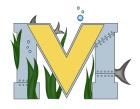 			PROJECT #1 PROPOSALName(s):  Mª Carmen García Pérez & Sofía Trigo AncaTechnology: 3D Printing Phone CasesPart A:  Project Ideas & ObjectivesWe would like to design and print our own phone cases using 3D printing technology. We were thinking of printing theme with flexible filament. It should be able to fit perfectly with an iPhone 5c. But first we need to learn how to design our final product, also we have to investigate what would be the best filament to print it by testing the material with basics figures such as squares, spheres... with different types of filament. the next step will be experiment with different kinds of textures. finally we will design and print our final project.Part B:  Electronic Resourceshttp://www.instructables.com/id/How-to-create-your-own-3D-Printed-iPhone-Case-from/https://www.shapeways.com/ (for ideas of phone cases designs)https://www.tinkercad.com/things/fll9PycrTLY-iphone-5c-case Part C:  Materials, Design 3D PrinterFlexible(soft) PLA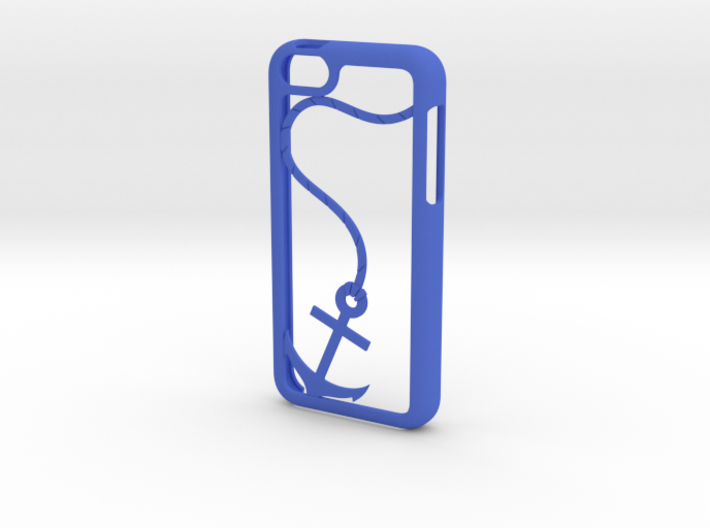 